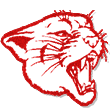 Introduction: The Course Catalog has been developed to provide important information for students and their parents.  It will assist you in making wise, informed decisions concerning programs and course choices throughout your high school years.  The Christoval Independent School District Course Guide lists the courses that our high school generally makes available to students.  However, it should be noted that not all of the courses listed are scheduled every year since it is not economically feasible to schedule classes in which only a few students enroll.  All course offerings are subject to change.  Discrimination Disclaimer:  Christoval ISD does not discriminate on the basis of race, religion, color, national origin, sex or disability in providing education or providing access to benefits of education services, activities, and programs, including career and technology programs, in accordance with Title VI of the Civil Rights Act of 1964 as amended; Title IX of the Education Amendments of 1972; Section 504 of the Rehabilitation Act of 1973, as amended, and Title II of the Americans with Disabilities Act. Graduation Plans for Senior Class of 2018 and BeyondHouse Bill 5 was signed into law in the summer of 2013 and one of its provisions was to change high school graduation plans for all students who enter high school during the 2014-15 school year and thereafter. The bill provides more flexibility for high school students to pursue either higher education or a career. Generally speaking, House Bill 5 established a single graduation plan, the Foundation High School Program (FHSP). Students will also have the opportunity to build on the FHSP by earning Endorsements, Performance Acknowledgements, and a Distinguished Level of Achievement. Students will need to declare their preferred endorsement area, in writing, by the beginning of their 9th grade year. Students will be able to change their endorsement at any time. An endorsement is basically an opportunity for students to select a “major” during their high school career. An endorsement can be earned by taking additional courses in Career and Technical Education (CTE) or by taking additional non-CTE courses specified within the endorsement requirements. The endorsement areas are: Arts & Humanities Business & Industry Multidisciplinary Public Service Science, Technology, Engineering & Math (STEM) NOTE: To earn the STEM endorsement students MUST take Algebra II, Chemistry & Physics in concert with other Foundation + Endorsement Program requirements. CISD offers courses to meet endorsements in all areas. A student may elect to graduate without an endorsement under the high school foundation plan with school administrator approval after the student’s sophomore year. The student and the student’s parent or guardian must be advised by the school counselor of the benefits of graduating with one or more endorsement and the student’s parent or guardian must file written permission with the high school allowing the student to graduate without an endorsement. Foundation High School Plan (22 Credits) This option is the minimum graduation plan available and replaces the current Minimum High School Program. However, it is not available until after the completion of the sophomore year. Changing to this graduation plan will require parent and administrative approval in writing. Parents and students need to understand graduating on this plan may not meet college or university entrance requirements. Foundation + Endorsement Plan (26 Credits) The curriculum requirements for earning an endorsement require a student to meet and exceed the Foundation Plan and successfully completing the following: The curriculum requirements for one or more Endorsement(s) to include a coherent sequence of courses that are content specific to the chosen endorsement. Additional coursework to include: Four Credits in mathematics and four Credits in approved science coursesDistinguished Level of Achievement Plan (26 Credits) The Distinguished Level of Achievement (DLA) replaces the current Distinguished Achievement Plan as the highest graduation plan in the state of Texas for students entering high school in 2014-2015.In order to be considered for Top Ten Percent Automatic Admission in Texas Public Universities, graduates MUST earn a Distinguished Level of Achievement diploma. A student may earn a Distinguished Level of Achievement by successfully completing the curriculum requirements that meet and exceed the Foundation Plan and successfully completing the following: The curriculum requirements for one or more Endorsement(s) to include a coherent sequence of courses that are content specific to the chosen endorsement Additional coursework to include: Four Credits in mathematics, including Algebra II and four Credits in approved science coursesThe primary difference between the Foundation + Endorsement Program and the DLA is the requirement that Algebra II must be one of the four Credits in mathematics. AGRICULTURE, FOOD & NATURAL RESOURCESPrinciples of Agriculture, Food and Natural Resources To be prepared for careers in agriculture, food, and natural resources, students must attain academic skills and knowledge in agriculture. This course allows students to develop knowledge and skills regarding career opportunities, personal development, globalization, industry standards, details, practice, and expectations. To prepare for success, students need to have opportunities to learn, reinforce, experience, apply, and transfer their knowledge and skills in a variety of settings.Grade: 9-11, Credit 1.oPrerequisite: NoneAgricultural Mechanics and Metal Technologies To be prepared for careers in agricultural power, structural, and technical systems, students need to attain academic skills and knowledge; acquire technical knowledge and skills related to power, structural, and technical agricultural systems and the industry; and develop knowledge and skills regarding career opportunities, entry requirements, industry certifications, and industry expectations. To prepare for success, students need opportunities to learn, reinforce, apply, and transfer knowledge and skills and technologies in a variety of settings. This course is designed to develop an understanding of agricultural mechanics as it relates to safety and skills in tool operation, electrical wiring, plumbing, carpentry, fencing, concrete, and metal working techniques.Grade: 10-12, Credit 1.oPrerequisite: Principles of Agriculture, Food and Natural Resources or BIM Agriculture Structures Design and Fabrication  To be prepared for careers in mechanized agriculture and technical systems, students attain knowledge and skills related to agricultural facilities design and fabrication. Students explore career opportunities, entry requirements, and industry expectations. To prepare for success, students reinforce, apply, and transfer their academic knowledge and technical skills in a variety of settings.Grade: 10-12, Credit 1.0Prerequisite: Agricultural Mechanics & Metal TechnologiesSmall Animal Management To be prepared for careers in the field of animal science, students need to enhance academic knowledge and skills, acquire knowledge and skills related to animal systems, and develop knowledge and skills regarding career opportunities, entry requirements, and industry expectations. To prepare for success, students need opportunities to learn, reinforce, apply, and transfer knowledge and skills in a variety of settings. Suggested small animals which may be included in the course of study include, but are not limited to, small mammals, amphibians, reptiles, avian, dogs, and cats.Grade: 10-12, Credit 0.5Prerequisite: Recommended Principles of Agriculture, Food and Natural Resources or BIMEquine Science To be prepared for careers in the field of animal science, students need to enhance academic knowledge and skills, acquire knowledge and skills related to animal systems, and develop knowledge and skills regarding career opportunities, entry requirements, and industry expectations. To prepare for success, students need opportunities to learn, reinforce, apply, and transfer their knowledge and skills in a variety of settings. Suggested animals which may be included in the course of study include, but are not limited to, horses, donkeys, and mules.Grade: 10-12, Credit 0.5Prerequisite:  Recommended Principles of Agriculture, Food and Natural Resources or BIMLivestock Production To be prepared for careers in the field of animal science, students need to attain academic skills and knowledge, acquire knowledge and skills related to animal systems and the workplace, and develop knowledge and skills regarding career opportunities, entry requirements, and industry expectations. To prepare for success, students need opportunities to learn, reinforce, apply, and transfer their knowledge and skills in a variety of settings. Animal species to be addressed in this course may include, but are not limited to, beef cattle, dairy cattle, swine, sheep, goats, and poultry.Grade: 10-12, Credit 1.0 Prerequisite: Principles of Agriculture, Food and Natural Resources or BIMFood Technology and Safety To be prepared for careers in value-added and food processing systems, students need to attain academic skills and knowledge, acquire technical knowledge and skills related to value-added and food processing and the workplace, and develop knowledge and skills regarding career opportunities, entry requirements, and industry expectations. To prepare for success, students need opportunities to learn, reinforce, apply, and transfer their knowledge and skills and technologies in a variety of settings. This course examines the food technology industry as it relates to food production, handling, and safety.Grade: 10-12, Credit 1.0Prerequisite:  Principles of Agriculture, Food and Natural Resources or BIMFood ProcessingTo be prepared for careers in food products and processing systems, students need to attain academic skills and knowledge, acquire technical knowledge and skills related to natural resources and the workplace, and develop knowledge and skills regarding career opportunities, entry requirements, and industry expectations. To prepare for success, students need opportunities to learn, reinforce, apply, and transfer their knowledge and skills in a variety of settings. This course focuses on the food processing industry with special emphasis on the handling, processing, and marketing of food products.Grade: 10-12, Credit 1.0Prerequisite:  Principles of Agriculture, Food and Natural Resources or BIMVeterinary Medical ApplicationsTo be prepared for careers in the field of animal science, students need to attain academic skills and knowledge, acquire technical knowledge and skills related to animal systems and the workplace, and develop knowledge and skills regarding career opportunities, entry requirements, and industry expectations. To prepare for success, students need opportunities to learn, reinforce, apply, and transfer knowledge and skills and technologies in a variety of settings. Topics covered in this course include, but are not limited to, veterinary practices as they relate to both large and small animal species. Students may also capitalize on the opportunity to join the FFA organization with events specifically tailored to students with an interest in Veterinary Medicine.Grade: 10-12, Credit 1.0Prerequisite: Principles of Agriculture, Food and Natural Resources or BIMAdvanced Animal Science To be prepared for careers in the field of animal science, students need to attain academic skills and knowledge, acquire knowledge and skills related to animal systems, and develop knowledge and skills regarding career opportunities, entry requirements, and industry expectations. To prepare for success, students need opportunities to learn, reinforce, apply, and transfer their knowledge and skills in a variety of settings. This course examines the interrelatedness of human, scientific, and technological dimensions of livestock production. Instruction is designed to allow for the application of scientific and technological aspects of animal science through field and laboratory experiences.Grade: 11-12, Credit 1.0Prerequisite: Biology Floral DesignThis is an activity-based course structured to prepare students in the production of specialized floral designs, identify and classify plants and flowers, and use artistic elements of design to create personal floral arrangements. Students will develop knowledge and skills that enable them to understand the business practices used in the floral design industry as well as providing the opportunity for students to expand their leadership skills in the FFA organization. A materials fee is required for this course andsuccessful completion of both semesters of this course may fulfill the fine arts Credit: required for graduation. This course provides the necessary training and instruction for students to participate in testing for the Texas State Florist’s Certification. This course may count as a Fine Arts Credit.Grade: 9-12, Credit  1.0Prerequisite: None Advanced Floral Design The practicum course is a paid or unpaid capstone experience for students participating in a coherent sequence of career and technical education courses in the Agriculture, Food, and Natural Resources cluster. The practicum is designed to give students supervised practical application of knowledge and skills. Practicum experiences can occur in a variety of locations appropriate to the nature and level of experiences such as employment, independent study, internships, assistantships, mentorships, or laboratories. To be prepared for careers in agriculture, food, and natural resources, students must acquire technical knowledge in the discipline as well as apply academic skills in mathematics. Students should apply knowledge and skills related to mathematics, including algebra, geometry, and data analysis in the context of agriculture, food, and natural resources. To prepare for success, students are afforded opportunities to reinforce, apply, and transfer their knowledge and skills related to mathematics in a variety of contexts. Materials fee may be required for this course.Grade: 10-12, Credit  1.0Prerequisite: Floral Design  Practicum in Agriculture, Food and Natural ResourcesThis course allows students to apply agricultural concepts and principles in the classroom and the workplace. In the classroom portion of the course, students will gain knowledge of professional standards as required by business and industry. Students will also receive industry-recognized training designed to make them more marketable and desirable in the workplace.Grade: 11-12, Credit: 2.0 – 3.0Final Course in this strand. Career PrepCareer Preparation provides opportunities for students to participate in a learning experience that combines classroom instruction with paid business and industry employment experiences and supports strong partnerships among school, business, and community stakeholders.Grade: 11-12, Credit: 2.0-3.0ARTS, A/V TECHNOLOGY & COMMUNICATIONSGraphic Design and Illustration Careers in graphic design and illustration span all aspects of the advertising and visual communications industries. Within this context, in addition to developing knowledge and skills needed for success in the Arts, Audio/Video Technology, and Communications career cluster, students will be expected to develop an understanding of the industry with a focus on fundamental elements and principles of visual art and design.Grade: 10-12, Credit 1.0Prerequisite: BIM  Advanced Graphic Design and Illustration Careers in graphic design and illustration span all aspects of the advertising and visual communications industries. Within this context, in addition to developing advanced technical knowledge and skills needed for success in the Arts, Audio/Video Technology, and Communications career cluster, students will be expected to develop an advanced understanding of the industry with a focus on mastery of content knowledge and skills.Grade: 10-12, Credit 1.0 Prerequisite: Graphic Design and IllustrationAnimation IAnimation is a continuation of the material learned in the digital graphics and animation coursework and focuses on Maya, a 3-D industry standard advanced software. Students taking this course should have a desire to learn storyboarding, 3-D modeling, and texturing and rigging. Careers in animation span all aspects of motion graphics. Within this context, in addition to developing technical knowledge and skills needed for success in the Arts, Audio/Video Technology, and Communications career cluster, students will be expected to develop an understanding of the history and techniques of the animation industry.Grade: 10-12, Credit 1.0Prerequisite: BIMPracticum in Graphic Design and IllustrationCareers in graphic design and illustration span all aspects of the advertising and visual communications industry. Within this context, in addition to developing technical knowledge and skills needed for success in the Arts, Audio/Video Technology, and Communications career cluster, students will be expected to develop a technical understanding of the industry with a focus on skill proficiency. Instruction may be delivered through lab-based classroom experiences or career preparation opportunities.Grade: 10-12, Credit 2.0Prerequisite: Advanced Graphic Design and Illustration Professional Communications Professional Communications blends written, oral, and graphic communication in a career-based environment. Careers in the global economy require individuals to be creative and have a strong background in computer and technology applications, a strong and solid academic foundation, and a proficiency in professional oral and written communication. Within this context, students will be expected to develop and expand the ability to write, read, edit, speak, listen, apply software applications, manipulate computer graphics, and conduct Internet research.Grade: 9-12, Credit 0.5Prerequisite: NonePublic Speaking DC SPCH 1315 Public Speaking (3 hours college)This course provides the opportunity for students to receive both high school and college Credit: at the same time.Students who enter this course must meet the enrollment criteria of UTPB and must pay their tuition at UTPB for three hours of college Credit.  Grades will be recorded both at Christoval High School and at UTPB and will appear on each institution's transcript. The course involves the study of effective communications through speech. Emphasis is placed upon content, organization, and delivery of speeches for various purposes and occasions. Grade: 12, Credit 0.5Prerequisite: None; college entrance requirementsCareer PrepCareer Preparation provides opportunities for students to participate in a learning experience that combines classroom instruction with paid business and industry employment experiences and supports strong partnerships among school, business, and community stakeholders.Grade: 11-12, Credit 2.0-3.0EDUCATION AND TRAININGPrinciples of Education and Training What does it take to be an effective and dynamic educator in an ever-changing society? This course will explore opportunities in the educational clusters and provide students with experiences to develop skills needed to be successful within the teaching profession. These experiences would include but are not limited to creating and presenting engaging lesson plans, strategies for classroom management, and provide tools for a teacher to meet the name and need for every student. Students who enter this course must meet the enrollment criteria of Howard College.  Grades will be recorded both at Christoval High School and at Howard College and will appear on each institution’s transcript.  This course will be taught on the high school campus.Grade: 9-12, Credit 1.0Prerequisite: None Human Growth and DevelopmentHuman Growth and Development is an examination of human development across the lifespan with emphasis upon research, theoretical perspectives, and common physical, cognitive, emotional, and social developmental milestones. The course covers material that is generally taught in a postsecondary, one-semester introductory course in developmental psychology or human development.Grade: 9-12, Credit 1.0Prerequisite: Principles of Education and TrainingInstructional PracticesChanging lives in real classrooms could be in your future! If you are ready to teach and get hands-on experience working with children, then this is the course for you. You will be assigned to an off-campus school and will get practical experience working beside a certified teacher. Students have a choice of working with kindergarten through middle school. If you are thinking about a career related to children and/or teaching, this is definitely the course for you.Grade: 11-12, Credit 1.0Prerequisite: Principles of Education and TrainingPracticum in Education and Training Prerequisite: Education and Training and/or Instructional Practices Practicum in Education and Training is a field-based internship that provides students background knowledge of the school-aged child and adolescent development principles as well as principles of effective teaching and training practices. Students in the course work under the joint direction and supervision of both a teacher with knowledge of early childhood education and exemplary educators in direct instructional roles with elementary-, middle school-, and high school-aged students. Students learn to plan and direct individualized instruction and group activities, prepare instructional materials, assist with record keeping, make physical arrangements, and complete other responsibilities of classroom teachers, trainers, paraprofessionals, or other educational personnel. Grade: 11-12, Credit 2.0Prerequisite: Principles of Education and Training and/or Instructional Practices ENGLISH LANGUAGE ARTSEnglish I Students practice all forms of writing in this course. An emphasis is placed on organizing logical arguments with clearly expressed related definitions, thesis, and evidence. Students write to persuade, to report and to describe. English I students read extensively in multiple genres from world literature such as reading selected stories, dramas, novels, and poetry originally written in English or translated to English from oriental, classical Greek, European, African, South American, and North American cultures. Students interpret the possible influences of the historical context on a literary work.Grade: 9, Credit 1.0Prerequisite: NoneEnglish I Pre-AP This course prepares students for work in the Advanced Placement program by providing in-depth studies of literary units by genre, including poetry, drama, nonfiction, short stories, research, and novels. Students will engage in critical reading and will write in a variety of forms, with special emphasis on literary units by genre, including poetry, drama, nonfiction, short stories, research, and novels.Grade: 9, Credit 1.0Prerequisite: NoneEnglish II Students practice all forms of writing in this course. An emphasis is placed on persuasive forms of writing such as logical arguments, expressions of opinion, and personal forms of writing. These personal forms of writing may include a response to literature, a reflective essay, or an autobiographical narrative. English II students read extensively in multiple genres from world literature such as reading selected stories, dramas, novels, and poetry originally written in English or translated to English from oriental, classical Greek, European, African, South American, and North American cultures. Students learn literary forms and terms associated with selections being read. Students interpret the possible influences of the historical context on a literary work.Grade: 10, Credit 1.0Prerequisite: English IEnglish II Pre-AP This course prepares students for work in the Advanced Placement program by providing in-depth studies of thematic literary units that combine poetry, drama, nonfiction, short stories, research, and novels. Students will engage in critical reading and will write in a variety of forms, with special emphasis on literary analysis and persuasive essays.Grade: 10, Credit 1.0Prerequisite: English IRecommended: English I Pre-APEnglish IIIStudents practice all forms of writing in this course. An emphasis is placed on business forms of writing such as the report, the business memo, the narrative of a procedure, the summary or abstract, and the resume. English III students read extensively in multiple genres from American literature and other world literature. Periods from American literature may include the pre-colonial period, colonial and revolutionary periods, romanticism and idealism, realism and naturalism, early 20th century, and late 20th century. Students learn literary forms and terms associated with selections being read. Students interpret the possible influences of the historical context on a literary work.Grade: 11, Credit 1.0Prerequisite: English IIEnglish III DC ENGL 1301 Composition and Rhetoric I (3 hours college)ENGL 1302 Composition and Rhetoric II (3 hours college)This course provides the opportunity for students to receive both high school and college Credit: at the same time. Students who enter this course must meet the enrollment criteria of UTPB and must pay their tuition at UTPB  for three hours of college Credit: each semester. Grades will be recorded both at Christoval High School and at UTPB  and will appear on each institution’s transcript. During the first semester, the course will include an intensive study of writing and reading skills, including research techniques. The second semester content will emphasize reading, critical thinking, research skills, and writing about various genres of literature. This course will be taught on the high school campus in an online format. Grade: 11-12, Credit 1.0Prerequisite: English II; college entrance requirementsEnglish IV Students are expected to write in a variety of forms, including business, personal, literary, and persuasive texts. English IV students read extensively in multiple genres from British literature and other world literature. Periods from British literature may include the old English period, medieval period, English renaissance, 17th century, 18th century, romantic period, Victorian period, and modern and post-modern period. Students learn literary forms and terms associated with selections being read. Students interpret the possible influences of the historical context on a literary work.Grade: 12, Credit 1.0Prerequisite: English IIIEnglish IV DC ENGL 2322 British Literature I (3 hours college)ENGL 2323 British Literature II   (3 hours college)This course provides the opportunity for students to receive both high school and college Credit: at the same time. Students who enter this course must meet the enrollment criteria of UTPB and must pay their tuition at UTPB for three hours of college Credit: each semester. Grades will be recorded both at Christoval High School and at UTPB and will appear on each institution’s transcript.  This course will be taught on the high school campus in an online format. Grade: 12, Credit 1.0Prerequisite: English III; college entrance requirementsCollege Readiness English College Preparatory English exists to remediate deficiencies in order that students may excel in their chosen careers. College Prep courses are designed to prepare students for college-level academic course work. The recommendation to enroll in College Prep courses is made on the basis of diagnostic testing. Although these courses do not satisfy any college degree requirement, they are designed to assure reasonable student success in the college curriculum.Grade: 12, Credit 1.0Prerequisite: Satisfactory performance on the STAAR English I EOC and STAAR English II EOC examinationsBusiness English Introduction. Students recognize, evaluate, and prepare for a rapidly evolving global business environment that requires flexibility and adaptability. Students apply technical skills to address business applications of emerging technologies. Students enhance reading, writing, computing, communication, and reasoning skills and apply them to the business environment. Students are expected to plan, draft, and complete written compositions on a regular basis. Students edit their papers for clarity, engaging language, and the correct use of the conventions and mechanics of written English and produce final, error-free drafts for business reproduction.Grade: 12, Credit 1.0FINANCEBusiness Information Management Recommended Prerequisite: Touch System Data Entry. Students implement personal and interpersonal skills to strengthen individual performance in the workplace and in society and make a successful transition to the workforce and postsecondary education. Students apply technical skills to address business applications of emerging technologies, create word-processing documents, develop a spreadsheet, formulate a database, and make an electronic presentation using appropriate software.Grade: 9, Credit 1.0Prerequisite: NoneAccounting I Students investigate the field of accounting, including how it is impacted by industry standards as well as economic, financial, technological, international, social, legal and ethical factors.  Students reflect on their knowledge as they engage in the process of recording, classifying, summarizing, analyzing, and communicating accounting information.  Students formulate and interpret financial information for use in management decision making. Grade: 10-12, Credit 1.0Prerequisite: Principles of Business, Marketing and Finance or BIMAccounting IIStudents continue the investigation the field of accounting, including how it is impacted by industry standards as well as economic, financial, technological, international, social, legal and ethical factors.  Students reflect on their knowledge as they engage in various managerial and cost accounting activities. Students formulate and interpret financial information for use in management decision making. Grade: 10-12, Credit 1.0Prerequisite: Principles of Business, Marketing and Finance or BIM, Accounting ITouch System Data EntryStudents apply technical skills to address business applications of emerging technologies. Students enhance reading, writing, computing, communication, and reasoning skills and apply them to the business environment. Students will need to apply touch system data entry for production of business documents.Grade: 10-12, Credit 0.5Prerequisite: Principles of Business, Marketing and Finance or BIMStatistics and Business Decision Making Students will use a variety of graphical and numerical techniques to analyze patterns and departures from patterns to identify and manage risk that could impact an organization. Students will use probability as a tool for anticipating and forecasting data within business models to make decisions. Students will determine the appropriateness of methods used to collect data to ensure conclusions are valid.Grade: 11-12, Credit 1.0Prerequisite:  Principles of Business, Marketing and Finance, Accounting I, Accounting II or Algebra I, Geometry and Algebra II Career PrepCareer Preparation provides opportunities for students to participate in a learning experience that combines classroom instruction with paid business and industry employment experiences and supports strong partnerships among school, business, and community stakeholders.Grade: 11-12, Credit: 2.0-3.0FINE ARTSBand IIn level I music courses, students will compare and contrast elements of music through literature selected for performance and/or listening. They will further their study by performing expressively, from memory and notation, a vivid repertoire of music representing styles from diverse cultures. Students will be given the opportunity to sight-read ensemble parts, to create a variety of musical phrases, and to listen to and classify music by style and/or by historical period. Students will be expected to design and apply criteria for making informed judgments regarding the quality and effectiveness of musical performances.Grade: 9-12, Credit 1.0Prerequisite: None Band IIIn level II music courses, students will compare and contrast music forms of literature selected for performances and/or listening. Students will exhibit accurate intonation and rhythm, fundamental skills, and basic performance techniques while performing moderately difficult literature, independently and in ensembles. Students will be given the opportunity to classify aurally presented music by genre, style, and historical period. Students also will design and apply criteria for making informed judgments regarding the quality and effectiveness of musical performances.Grade: 10-12, Credit 1.0Band II Prerequisite: Band IBand IIIIn level III music courses, students are given the opportunity to perform appropriate literature expressively. They learn to exhibit accurate intonation and rhythm, fundamental skills and advanced techniques, using literature ranging from moderately difficult to difficult, while performing independently and in ensemble. Students also exhibit, describe, and critique small- and large-ensemble performance techniques experienced and observed during formal and informal concerts. In these courses, students read and write music that incorporates complex rhythmic patterns in simple, compound, and asymmetric meters. Students also learn to improvise musical melodies and to compose or arrange segments of vocal or instrumental pieces.Grades: 11-12, Credit 1.0Band III Prerequisite: Band IIBand IVIn level IV music courses, students demonstrate independence in interpreting music through the performance of appropriate literature. Students analyze musical performances, intervals, music notation, chordal structure, rhythm/meter, and harmonic texture, using standard terminology. Level IV students are expected to perform independently, demonstrating accurate intonation and rhythm, fundamental skills, and advanced techniques, and using literature ranging from moderately difficult to difficult. Students learn to classify representative examples of music by style and by historical period or culture. They also have the opportunity to evaluate musical performances and compositions by comparing them to similar or exemplary models and offering constructive suggestions for improvement.Grade: 12, Credit 1.0Band IV Prerequisite: Band IIIMusic History DCMUSI 1306 (3 hours college)This course provides the opportunity for students to receive both high school and college Credit: at the same time. Students who enter this course must meet the enrollment criteria of UTPB and must pay their tuition at UTPB for three hours of college Credit. Grades will be recorded both at Christoval High School and at UTPB and will appear on each institution’s transcript. This course will be taught on the high school campus in an online format.  Grade: 12, Credit 1.0Prerequisite: college entrance requirementsTheatre Arts I In level I courses, students are exposed to the elements of drama and the conventions of theatre. Students will focus on the skills of improvisation; employ stage movement to convey thought, feelings, and actions; and define and give examples of theatrical conventions. Students will learn to analyze a character from a script, describing physical, intellectual, emotional, and social dimensions. They also will improvise, write, and refine monologues, scenes, and vignettes to convey meaning to the audience. Students will develop an understanding of the historical and cultural influences on theatre and analyze the roles of live theatre, film, television, and electronic media in American society.Grade: 9-12, Credit 1.0Prerequisite: NoneTheatre Arts II In level II courses, students will use the elements of drama and the conventions of theatre. Students will focus on the analysis of dramatic structure and genre and will identify examples of theatrical conventions in theatre, film, television, and electronic media. Students improvise and write dialogue that reveals character motivation and analyze characters from various genres and media. Students also analyze historical and cultural influences on theatre. Students will apply the concepts of evaluation to theatre in written and oral form with precise and specific observations.Grade: 10-12, Credit 1.0Theatre Arts II Prerequisite: Theatre Arts ITheatre Arts III In level III courses, students develop creative expression through performance. Students portray believable characters in improvised and scripted scenes of various styles. They also improvise and write dialogue that reveals character motivation, advances plot, provides exposition, and reveals theme. Students learn to construct and operate the technical elements of theatre safely and effectively. Students apply the concepts of evaluation to performances and evaluate theatre, film, television, and electronic media with depth and complexity.Grade: 11-12, Credit 1.0Theatre Arts III Prerequisite: Theatre Arts IITheatre Arts IV In level IV courses, students refine methods of creative expression and performance. Students create and sustain believable characters. They outline and create imaginative scripts and scenarios that include motivated character, unique dialogue, conflict, and resolution for theatre, film, or television. Students design, construct, and operate appropriate technical elements of theatre, safely and effectively, collaboratively and individually. Students also have the opportunity to trace historical and cultural developments in theatrical styles and genres and to apply evaluation concepts to performances, comparing and contrasting literary and dramatic criticism. In this level, students compare the nature, components, elements, and communication methods of theatre, music, art, and dance and compare more than one art form in a specific culture or historical period.Grade: 12, Credit 1.0Theatre Arts IV Prerequisite: Theatre Arts IIIFloral DesignThis is an activity-based course structured to prepare students in the production of specialized floral designs, identify and classify plants and flowers, and use artistic elements of design to create personal floral arrangements. Students will develop knowledge and skills that enable them to understand the business practices used in the floral design industry as well as providing the opportunity for students to expand their leadership skills in the FFA organization. A materials fee is required for this course andsuccessful completion of both semesters of this course may fulfill the fine arts Credit: required for graduation. This course provides the necessary training and instruction for students to participate in testing for the Texas State Florist’s Certification. This course may count as a Fine Arts Credit. Grade: 9-12, Credit 1.0Prerequisite: None Advanced Floral Design The practicum course is a paid or unpaid capstone experience for students participating in a coherent sequence of career and technical education courses in the Agriculture, Food, and Natural Resources cluster. The practicum is designed to give students supervised practical application of knowledge and skills. Practicum experiences can occur in a variety of locations appropriate to the nature and level of experiences such as employment, independent study, internships, assistantships, mentorships, or laboratories. To be prepared for careers in agriculture, food, and natural resources, students must acquire technical knowledge in the discipline as well as apply academic skills in mathematics. Students should apply knowledge and skills related to mathematics, including algebra, geometry, and data analysis in the context of agriculture, food, and natural resources. To prepare for success, students are afforded opportunities to reinforce, apply, and transfer their knowledge and skills related to mathematics in a variety of contexts. Materials fee may be required for this course.Grade: 10-12, Credit  1.0Prerequisite: Floral Design  HEALTH SCIENCEPrinciples of Health ScienceThis course is designed for students interested in medical and associated health careers. It gives an overview of the therapeutic, diagnostic, environmental, and informational systems of the health care industry. Topics include career requirements, medical history, trends in financing health care, ethical and legal responsibilities, human anatomy and physiology as related to the health care profession, client care, safety, first aid, and CPR. This course prepares the student for the transition to clinical and/or work-based experiences available in the advanced health science courses.Grade: 9-11, Credit 1.0Prerequisite: None Health Science TheoryThis course is designed for students interested in medical and associated health careers. It gives an overview of the therapeutic, diagnostic, environmental, and informational systems of the health care industry. Topics include career requirements, medical history, trends in financing health care, ethical and legal responsibilities, human anatomy and physiology as related to the health care profession, client care, safety, first aid, and CPR. This course prepares the student for the transition to clinical and/or work-based experiences available in the advanced health science courses.Grade: 9-11, Credit 1.0Prerequisite: Principles of Health ScienceAnatomy and Physiology In this course, students conduct laboratory investigations and fieldwork, use scientific methods during investigations, and make informed decisions using critical thinking and problem solving. Instruction will be presented through an integration of biology, chemistry, and physics. Students will study the structures and functions of the human body and body systems and will investigate the body’s responses to forces, maintenance of homeostasis, electrical interactions, transport systems, and energy systems.Grade: 9-11, Credit 1.0Prerequisite: Health Science and/or Biology Medical TerminologyThis course is designed to introduce students to the structure of medical terms, including prefixes, suffixes, word roots, combining forms, and singular and plural forms, plus medical abbreviations and acronyms. The course allows students to achieve comprehension of medical vocabulary appropriate to medical procedures, human anatomy and physiology and pathophysiology.  Students who enter this course must meet the enrollment criteria of Howard College.  Grades will be recorded both at Christoval High School and at Howard College and will appear on each institution’s transcript.  This course will be taught on the high school campus in an online format. Grade:10-12, Credit 1.0Prerequisite: None PATHOPHYSIOLOGY In Pathophysiology you will learn how the disease processes affect the human systems. Emphasis is placed on prevention and treatment of diseases. You will observe the differences between normal and abnormal physiology in a lab setting. Students who enter this course must meet the enrollment criteria of Howard College.  Grades will be recorded both at Christoval High School and at Howard College and will appear on each institution’s transcript.  This course will be taught on the high school campus in an online format. Grades: 10-12, Credit 1.0Prerequisite: Successful completion of two years of ScienceHealth Science Practicum While earlier courses in health science provide students with an overview of the industry, this course allows students to select and pursue a specialization. Students will have the opportunity to gain knowledge and develop advanced clinical skills needed for a specific certification or licensure in an allied health career such as Pharmacy Technician, Certified Nursing Aide (CNA), or Emergency Medical Technician. Because training requirements vary by specialization, an application process is required to determine the most appropriate method(s) of instruction. Grade: 11-12, Credit 2.0Prerequisite: Health Science, Anatomy and Physiology HOSPITALITY AND TOURISMIntroduction to Culinary ArtsThis course is designed to introduce students to fundamentals of nutrition, wellness as well as basic food preparation including fundamental methods and concepts in the culinary arts in which laboratory practice will parallel class work. Additional topics covered include: food safety & sanitation and principles of lifetime nutrition & wellness. Students will have the opportunity to participate in related career and technical organizations & educational study trips as well as explore career opportunities and pathways in the Hospitality & Tourism Program of Study.Grade: 9-11, Credit 1.0Prerequisite: Preferred: Principles of Hospitality and Tourism or BIMCulinary ArtsCulinary Arts begins with the fundamentals and principles of the art of cooking and the science of baking and includes management and production skills and techniques. Students can pursue a national sanitation certification, a Texas culinary specialist certification, or any other appropriate industry certification. This course may be offered as a laboratory-based or internship course. Students are encouraged to participate in extended learning experiences such as career and technical student organizations and other leadership or extracurricular organizations.Grade: 10-12, Credit 2.0Prerequisite: Introduction to Culinary Arts and/or Principles of Hospitality and Tourism  Advanced Culinary ArtsPracticum in Culinary Arts This course is a unique practicum that provides occupationally specific opportunities for students to participate in a learning experience that combines classroom instruction with actual business and industry career experiences. Practicum in Culinary Arts integrates academic and career and technical education; provides more interdisciplinary instruction; and supports strong partnerships among schools, businesses, and community institutions with the goal of preparing students with a variety of skills in a fast-changing workplace. Students are taught employability skills, which include job-specific skills applicable to theirtraining plan, job interview techniques, communication skills, financial and budget activities, human relations, and portfolio development. Practicum in Culinary Arts is relevant and rigorous, supports student application of academic standards, and effectively prepares students for college and career success. Instruction may be delivered through school-based laboratory training or through work based delivery arrangements such as cooperative education, mentoring, and job shadowing. Students are encouraged to participate in extended learning experience such as career and technical student organizations and other leadership or extracurricular organizations.Grade: 11-12, Credit 2.0Prerequisite: Culinary Arts Career PrepCareer Preparation provides opportunities for students to participate in a learning experience that combines classroom instruction with paid business and industry employment experiences and supports strong partnerships among school, business, and community stakeholders.Grade: 11-12, Credit: 2.0-3.0LANGUAGES OTHER THAN ENGLISHLevel I coursesSpanish I Spanish II In levels I and II courses (novice levels), students will demonstrate an understanding of simple, clearly spoken, and written language. Students will develop an understanding of the practices and perspectives of the cultures studied; use the language to obtain, reinforce, or expand knowledge of other subject areas; demonstrate an understanding of the influence of language and culture on another; and use the language both within and beyond the school setting through activities such as participating in cultural events and using technology to communicate.Level I coursesGrade: 9-12, Credit 1.0Prerequisite: NoneLevel II coursesGrade: 9-12, Credit 1.0Prerequisite: Level 1 coursesSpanish III Spanish IVLevels III and IV foreign language courses (intermediate levels), emphasize the use of language for active communication. The objectives of these courses are the ability to understand the spoken language in various contexts; a vocabulary in that language which is sufficiently ample for reading newspaper and magazine articles, literary texts, and other non-technical writings without dependence on a dictionary; and the ability to express oneself coherently, resourcefully, and with reasonable fluency and accuracy in both the written and spoken language. These courses seek to develop language skills (reading, writing, listening, and speaking) that can be used in various activities and disciplines and to emphasize extensive training in the organization and writing of compositions.Level III coursesGrade: 11-12, Credit 1.0Prerequisite: Level II courses of same languageLevel IV coursesGrade: 11-12, Credit 1.0Prerequisite: Level III courses of same languageAmerican Sign Language Level I A & B   (These courses together combine for one year of LOTE)In this course, the student will be introduced to the fundamental concepts of American Sign Language. The student will explore vocabulary, grammar, and conversational skills using basic signing and fingerspelling techniques, and will be exposed to activities and exercises that help him or her understand the culture of deaf and hard-of-hearing people.Grade: 9-12, Credit 1.0Prerequisite: NoneNote: This course is offered online through The Texas Virtual School Network.  Students who enroll in this course must also enroll in a CTE course.  American Sign Language Level II A & B  (These courses together combine for one year of LOTE)Students will continue to build skills learned in Sign Language I. New vocabulary will be added as students learn to increase their speed of expressive and receptive signing. Films and media will provide opportunities for students to learn about deaf people and their culture. Grade: 10-12, Credit 1.0Prerequisite: American Sign Language Level I Note: This course is offered online through The Texas Virtual School Network.  Students who enroll in this course must also enroll in a CTE course.  Computer Programming IComputer Programming IIStudents acquire knowledge of structured programming techniques and concepts appropriate to developing executable programs and creating appropriate documentation. Students analyze the social responsibility of business and industry regarding the significant issues relating to the environment, ethics, health, safety, and diversity in society and in the workplace as it relates to computer programming. Students apply technical skills to address business applications of emerging technologies.Level I coursesGrade: 9-12, Credit 1.0Prerequisite: NoneLevel II coursesGrade: 9-12, Credit 1.0Prerequisite: Level 1 coursesLAW, PUBLIC SAFETY, CORRECTIONS & SECURITYLaw Enforcement I This course is an overview of the history, organization, and functions of local, state, and federal law enforcement. The course includes the role of constitutional law, the United States legal system, criminal law, law enforcement terminology, and the classification and elements of crime.Grade: 11-12, Credit 1.0Prerequisite: Principles of Law, Public Safety, Corrections, and Security or BIMLaw Enforcement II This course provides the knowledge and skills necessary to prepare for a career in law enforcement. The course includes ethical and legal responsibilities, operation of police and emergency telecommunication equipment, and courtroom testimony. Students will recognize the importance of using anger management techniques and will examine the techniques used to manage crisis situations and maintain public safety. Students also will analyze procedures and protocols for domestic violence; for local and state law enforcement pertaining to alcohol and beverage laws; for serving writs, warrants, and summons; for implementing crowd management strategies; for safely transporting a person in custody; for investigating motor vehicle accidents; for handling and managing explosive and hazardous materials incidents, and for protection from potential terrorist and natural disaster threats.Grade: 12, Credit 1.0Prerequisite: Law Enforcement IForensic Science Forensic Science is a course that uses a structured and scientific approach to the investigation of crimes of assault, abuse and neglect, domestic violence, accidental death, homicide, and the psychology of criminal behavior. Students will learn terminology and investigative procedures related to crime scene, questioning, interviewing, criminal behavior characteristics, truth detection, and scientific procedures used to solve crimes. Using scientific methods, students will collect and analyze evidence through case studies and simulated crime scenes such as fingerprint analysis, ballistics, and blood spatter analysis. Students will learn the history, legal aspects, and career options for forensic science.Grade: 11-12, Credit 1.0Prerequisites: Biology I and Algebra II (or concurrent enrollment in Algebra II)Recommended prerequisite: Anatomy & PhysiologyCriminal InvestigationCriminal Investigation introduces you to the career and understand the basic functions, procedures and following up during investigations, terminology and investigative procedures in crime scene processing, evidence collection, fingerprinting, and courtroom presentation. Case studies and simulated crime scenes for collecting and analyzing evidenceGrades: 10—12, Credit 1.0Prerequisites: LawEnforcement 1Recommended prerequisite: Anatomy & Physiology and Law Enforcement 2Career PrepCareer Preparation provides opportunities for students to participate in a learning experience that combines classroom instruction with paid business and industry employment experiences and supports strong partnerships among school, business, and community stakeholders.Grade: 11-12, Credit: 2.0-3.0MARKETING, SALES & SERVICESports and Entertainment Marketing This course will provide students with a thorough understanding of the marketing concepts and theories that apply to sports, sporting events, and entertainment. The course will cover basic marketing, target marketing and segmentation, sponsorship, event marketing, promotions, sponsorship proposals, and implementation of sports and entertainment marketing plans. The course also will provide students an opportunity to develop promotional plans, sponsorship proposals, endorsement contracts, sports and entertainment marketing plans, and evaluation and management techniques.Grade: 10-12, Credit 0.5Prerequisite: BIMSocial Media MarketingSocial Media Marketing is designed to look at the rise of social media and how it has transformed the business arena. Students will learn about the multi-disciplinary implications and how to manage a successful social media presence for an organization.Grade: 10-12, Credit 0.5Prerequisite: BIM Entrepreneurship Students will gain the knowledge and skills needed to become an entrepreneur. Students will learn the principles necessary to begin and operate a business. The primary focus of the course is to help students understand the process of analyzing a business opportunity, preparing a business plan, determining feasibility of an idea using research, and developing a plan to organize and promote the business and its products and services. In addition, students understand the capital required, the return on investment desired, and the potential for profit. The curriculum will present embedded DECA principles and project-based learning that will give the students the opportunity to apply newly acquired marketing skills in real world situations.Grade: 10-12, Credit 1.0Prerequisite: BIM Advanced Marketing  Marketing is a series of dynamic activities that focus on the customer to generate a profitable exchange. Students gain knowledge and skills that help them to be proficient in one or more of the marketing functional areas associated with distribution, financing, marketing information management, pricing, product planning, promotion, purchasing, risk management, and selling skills. Students integrate skills from academic subjects, information technology, interpersonal communication, and management training to make responsible decisions. This course may include paid or unpaid career preparation experience.Grade: 11-12, Credit 1.0Prerequisite: BIM, Sports and Entertainment Marketing/Social Media Marketing Practicum in Marketing Dynamics Through course required employment, students gain knowledge and skills that help them become proficient in one or more of the marketing functional areas. Students will illustrate appropriate management and research skills to create the marketing mix. This course covers technology, communication, and customer-service skills. The practicum is designed to give students supervised practical application of previously studied knowledge and skills. Practicum experiences can occur in a variety of locations appropriate to the nature and level of experience. The practicum course is a paid or unpaid experience for students participating in a coherent sequence of career and technical education courses in marketing education.Grade: 11-12, Credit 2.0Prerequisite: BIM, Sports and Entertainment Marketing or Entrepreneurship/Advanced MarketingCareer PrepCareer Preparation provides opportunities for students to participate in a learning experience that combines classroom instruction with paid business and industry employment experiences and supports strong partnerships among school, business, and community stakeholders.Grade: 11-12, Credit: 2.0-3.0MATHEMATICSAlgebra I Algebra I provides the foundation concepts for high school mathematics. Students will be introduced to algebraic thinking and will use symbols to study relationships among quantities. They will be introduced to the relationship between equations and functions and will receive the tools for algebraic thinking as well as the training to use technology to model mathematical situations to solve meaningful problems. Foundations will be laid for all functions, with emphasis on linear and quadratic.Grade: 8-12, Credit 1.0Prerequisite: noneGeometry Geometry provides an opportunity to do geometric thinking and spatial reasoning. The student will study properties and relationships of all geometric figures relating to zero, one, two, and three dimensions and will be introduced to the relationship between geometry & other mathematics with other disciplines.Grade: 9-12, Credit 1.0Prerequisite: Algebra IAlgebra II Algebra II allows students to continue to build on the algebraic skills of analysis of data and the foundations of Algebra I. It shows a connection between algebra and geometry and illustrates how the tools of one can be used to solve problems in the other. The course includes in-depth studies and applications of polynomial, rational, radical, exponential and logarithmic functions, and systems of equations using matrices.Grade: 9-12, Credit 1.0Prerequisite: Algebra I, GeometryMATH 1314 College Algebra (3 hours college)This course provides the opportunity for students to receive both high school and college Credit: at the same time. Students who enter this course must meet the enrollment criteria of UTPB and must pay their tuition at UTPB for three hours of college Credit. Grades will be recorded both at Christoval High School and at UTPB and will appear on each institution's transcript. The course will include the study of graphs, functions and their inverses, polynomial and rational functions, roots of polynomial equations, exponential and logarithmic functions, linear and non-linear systems of equations and inequalities, determinants, matrices, binomial theorem, sequences and series, and permutations and combinations.Grade: 12, Credit 1.0 (even though this is only a semester course, students receive 1 Credit:) Prerequisite: Algebra I, Algebra II and Geometry; college entrance requirementsPre-Calculus Pre-Calculus allows students to continue to build on the mathematical foundations laid in Algebra I, II, and Geometry. Students will use functions, equations, and limits as useful tools for expressing generalizations and as means for analyzing and understanding a broad variety of mathematical relationships. Students are expected to have a good working knowledge of a graphics calculator.Grade: 10-12, Credit 1.0Prerequisite: Algebra I, Geometry and Algebra IICalculus AP Calculus AP is an advanced placement course in mathematics consisting of a full academic year of work in calculus as prescribed by the College Board Advanced Placement Program. It expands on the concepts developed and built upon in Pre-Calculus. Students are expected to have a good working knowledge of a graphics calculator.Grade: 11-12, Credit 1.0Prerequisite: Pre-CalculusStatistics and Risk Management Students will use a variety of graphical and numerical techniques to analyze patterns and departures from patterns to identify and manage risk that could impact an organization. Students will use probability as a tool for anticipating and forecasting data within business models to make decisions. Students will determine the appropriateness of methods used to collect data to ensure conclusions are valid.Grade: 11-12, Credit 1.0Prerequisite: Algebra IIMath Models with ApplicationsMathematical Models with Applications is designed to build on the knowledge and skills for mathematics in Kindergarten-Grade 8 and Algebra I. This mathematics course provides a path for students to succeed in Algebra II and prepares them for variouspost-secondary choices. Students learn to apply mathematics through experiences in personal finance, science, engineering, fine arts, and social sciences. Students use algebraic, graphical, and geometric reasoning to recognize patterns and structure, model information, solve problems, and communicate solutions. Other topics students will learn about include: budgeting, personal taxes, banking, loan amortizations, analyzing Credit: card options, home and car finance, insurance rates, and investmentoptions (stocks, bonds, annuities, retirement plans). Students will also revisit someAlgebra and Geometry concepts. Math Models should be taken prior to Algebra II.Grade: 9-12, Credit 1.0Prerequisite: None College Readiness Math College Preparatory Math exists to remediate deficiencies in order that students may excel in their chosen careers. College Prep courses are designed to prepare students for college-level academic course work. The recommendation to enroll in College Prep courses is made on the basis of diagnostic testing and THEA. Although these courses do not satisfy any college degree requirement, they are designed to assure reasonable student success in the college curriculum. The courses do qualify for high school elective Credit.Grades: 12, Credit 1.0Prerequisite: Algebra I; satisfactory completion of the STAAR Algebra I EOC examinationFinancial MathFinancial Mathematics is a course about personal money management. Students will apply critical-thinking skills to analyze personal financial decisions based on current and projected economic factors.Grade:  11-12, Credit 1.0Prerequisite:  Algebra I and Geometry PHYSICAL EDUCATIONFoundations of Personal Fitness This course represents a new approach in physical education and the concept of personal fitness. The basic purpose of the course is to motivate students to strive for lifetime personal fitness with an emphasis on the health-related components of physical fitness. The concept of wellness, or striving to reach optimal levels of health, is the cornerstone of this course.Grade: 9-12, Credit 1.0Prerequisite: NoneAthletic SubstitutionsPE Equivalent I PE Equivalent II PE Equivalent III PE Equivalent IVSCIENCEBiology I In Biology, students conduct field and laboratory investigations, use scientific methods during investigations, and make informed decisions using critical-thinking and scientific problem-solving. Students in Biology study a variety of topics that include structures and functions of cells and viruses; growth and development of organisms; cells, tissues, and organs; nucleic acids and genetics; biological evolution; taxonomy; metabolism and energy transfers in living organisms; living systems; homeostasis; ecosystems; and plants and the environment.Grade: 9-12, Credit 1.0Prerequisite: NoneChemistry I In Chemistry, students conduct field and laboratory investigations, use scientific methods during investigations, and make informed decisions using critical thinking and scientific problem-solving. Students study a variety of topics that include characteristics of matter; energy transformations during physical and chemical changes; atomic structure; periodic table of elements; behavior of gases; bonding; nuclear fusion and nuclear fission; oxidation-reduction reactions; chemical equations; solutes; properties of solutions; acids and bases; and chemical reactions. Students will investigate how chemistry is an integral part of our daily lives.Grade: 10-12, Credit 1.0Prerequisite: Biology IPrinciples of TechnologyIn Principles of Technology, students will conduct laboratory and field investigations, use scientific methods during investigations, and make informed decisions using critical thinking and scientific problem solving.  Various systems will be described in terms of space, time, energy, and matter.  Students will study a variety of topics that include momentum, electricity, magnetism, thermodynamics, and characteristics and behaviors of waves.  Students will apply physics concepts and perform laboratory experimentations for at least 40% of instructional time using safe practices.  Scientific inquiry, science and social ethics and scientific systems will also be covered. Grade: 10-12, Credit 1.0Prerequisite: Biology Anatomy and Physiology In this course, students conduct laboratory investigations and fieldwork, use scientific methods during investigations, and make informed decisions using critical thinking and problem solving. Instruction will be presented through an integration of biology, chemistry, and physics. Students will study the structures and functions of the human body and body systems and will investigate the body’s responses to forces, maintenance of homeostasis, electrical interactions, transport systems, and energy systems.Grade: 11-12, Credit 1.0Prerequisite: Biology IForensic Science Forensic Science is a course that uses a structured and scientific approach to the investigation of crimes of assault, abuse and neglect, domestic violence, accidental death, homicide, and the psychology of criminal behavior. Students will learn terminology and investigative procedures related to crime scene, questioning, interviewing, criminal behavior characteristics, truth detection, and scientific procedures used to solve crimes. Using scientific methods, students will collect and analyze evidence through case studies and simulated crime scenes such as fingerprint analysis, ballistics, and blood spatter analysis. Students will learn the history, legal aspects, and career options for forensic science.Grade: 11-12, Credit 1.0Prerequisites: Biology and Chemistry or Physics Engineering Design and Problem SolvingEngineering Design and Problem Solving reinforces and integrates skills learned in previous mathematics and science courses. This course emphasizes solving problems, moving from well-defined toward more open ended, with real-world application. Students apply critical-thinking skills to justify a solution from multiple design options. Additionally, the course promotes interest in and understanding of career opportunities in engineering.Grade: 11-12, Credit 1.0Prerequisite: Principles of Technology SOCIAL STUDIESWorld History Studies World History offers an overview of the entire history of humankind. The major emphasis is on the study of significant people, events, and issues from the earliest times to the present. This course is designed to provide students with a vital understanding of the past in order to help them understand their own times. Attention is given to growth of ideas, the arts, religion, education, literature, and other aspects of intellectual and social history, as well as political, geographic, and economic history of world cultures. Students use the process of historical inquiry to research, interpret, and use multiple sources of evidence.Grade: 10-12, Credit 1.0Prerequisite: NoneU.S. History In this course, the second part of a two-year study of U.S. history that begins in Grade 8, students study the history of the United States from Reconstruction to the present through the use of reading, research, writing, and interpretation of maps, charts, graphs, and tables. Historical content focuses on political, economic, military, diplomatic, and social events and issues, including the contributions of significant groups and individuals to the history of this country, and the impact of geographic factors on major events. An important part of the content is the development and application of the principles of citizenship. Students will use critical thinking skills to explain and apply methods of interpreting the past, including points of view and historical context. They will use a variety of rich primary and secondary source material, such as biographies and autobiographies, Supreme Court cases, novels, speeches, letters, diaries, poetry, songs, artworks, photographs, documentaries, and films.Grade: 11-12, Credit 1.0Prerequisite: NoneU.S. History DC HIST 1301 History of the United States (3 hours college)HIST 1302 History of the United States (3 hours (college)This course provides the opportunity for students to receive both high school and college Credit: at the same time. Students who enter this course must meet the enrollment criteria of UTPB and must pay their tuition at UTPB for three hours of college Credit each semester. Grades will be recorded both at Christoval High School and at UTPB and will appear on each institution’s transcript. U.S. Government United States Government provides an opportunity for students to study foundations of the United States political system, development of the United States governmental system, the structure and functions of the United States government, and the role of decision-making in civic affairs.Grade: 11-12, Credit 0.5Prerequisite: NoneU.S. Government DC GOVT 2305 United States Government (3 hours college)This course provides the opportunity for students to receive both high school and college Credit: at the same time. Students who enter this course must meet the enrollment criteria of UTPB and must pay their tuition at UTPB for three hours of college Credit. Grades will be recorded both at Christoval High School and at UTPB and will appear on each institution's transcript. Grade: 12, Credit 0.5Prerequisite: None; college entrance requirementEconomics This course is a comprehensive study of the American free enterprise economy. It includes the study of basic concepts of economics, the market system, the American business system, labor unions, money and banking, business cycles, consumer skills, the role of government in free enterprise, and comparative economic systems. Emphasis is placed upon economic decision-making and personal development strategies.Grade: 12, Credit 0.5Prerequisite: NoneEconomics DC ECON 2301 Principles of Economics (3 hours college)This course is a comprehensive study of the American free enterprise economy. It includes the study of basic concepts of economics, the market system, the American business system, labor unions, money and banking, business cycles, consumer skills, the role of government in free enterprise, and comparative economic systems. Emphasis is placed upon economic decision-making and personal development strategies. Students who enter this course must meet the enrollment criteria of UTPB and must pay their tuition at UTPB for three hours of college Credit. Grades will be recorded both at Christoval High School and at UTPB and will appear on each institution's transcript.Grade: 12, Credit 0.5Prerequisite: None; college entrance requirementPsychology DC PSYC 2301 Introduction to Psychology (3 hours college)This course provides the opportunity for students to receive both high school and college Credit: at the same time. Students who enter this course must meet the enrollment criteria of UTPB and must pay their tuition at UTPB for three hours of college Credit. Grades will be recorded both at Christoval High School and at UTPB and will appear on each institution's transcript. The course will include a study of the basic principles in psychology bearing on growth, motivation, learning, drives, emotions, and similar aspects of human behavior.Grade: 12, Credit 0.5Prerequisite: None; college entrance requirementsSociology DC SOCI 1301 Principles of Sociology (3 hours college)This course provides the opportunity for students to receive both high school and college Credit: at the same time. Students who enter this course must meet the enrollment criteria of UTPB and must pay their tuition at UTPB for three hours of college Credit. Grades will be recorded both at Christoval High School and at UTPB and will appear on each institution's transcript. The course will serve as a general introduction into the behavior of individuals in social groups, particularly in the study of important phases of life. Culture, population, institutions, social control, the major social processes, and the analysis of the simpler relations of daily living will serve as the basis for illustrative material. Grade: 12, Credit 0.5Prerequisite: None; college entrance requirementsSTEMPrinciples of Applied EngineeringPrinciples of Applied Engineering provides an overview of the various fields of science, technology, engineering, and mathematics and their interrelationships. Students will use a variety of computer hardware and software applications to complete assignments and projects. Upon completing this course, students will have an understanding of the various fields and will be able to make informed decisions regarding a coherent sequence of subsequent courses. Further, students will have worked on a design team to develop a product or system. Students will use multiple software applications to prepare and present course assignments.Grade: 9-11, Credit 1.0Prerequisite: NoneRobotics I Students will work independently and in group settings to develop plans for working robotic devices to be used in industrial settings to improve efficiency, product movement, or other task. Principles of engineering will be followed to develop skills and understanding of knowledge needed to attain certifications, internships, and career opportunities.Grade: 10-12, Credit 1.0Prerequisite: Principles of Applied Engineering or BIMPrinciples of Technology (Physics)Principles of Technology is a practical laboratory-based course that teaches traditional physics concepts in the context of their relationship to four energy systems—mechanical, fluid, electrical, and thermal.Grade: 10-12, Credit 1.0Engineering Design and Problem SolvingEngineering Design and Problem Solving reinforces and integrates skills learned in previous mathematics and science courses. This course emphasizes solving problems, moving from well-defined toward more open ended, with real-world application. Students apply critical-thinking skills to justify a solution from multiple design options. Additionally, the course promotes interest in and understanding of career opportunities in engineering.Grade: 11-12, Credit 1.0Prerequisite: Principles of Technology Engineering MathematicsEngineering Mathematics is a course where students solve and model robotic design problems. Students use a variety of mathematical methods and models to represent and analyze problems involving data acquisition, spatial applications, electrical measurement, manufacturing processes, materials engineering, mechanical drives, pneumatics, process control systems, quality control, and robotics with computer programming.Grade: 11-12, Credit 1.0Prerequisite: Principles of Technology Career PrepCareer Preparation provides opportunities for students to participate in a learning experience that combines classroom instruction with paid business and industry employment experiences and supports strong partnerships among school, business, and community stakeholders.Grade: 11-12, Credit: 2.0-3.0Advanced Culinary Arts will extend content and enhance skills introduced in Culinary Arts by infusing high-level, industry-driven content to prepare students for success in higher education, certifications and/or immediate employment. Grade: 11-12, Credit 2.0Prerequisite:  Culinary Arts 